CALENDARIO ATTIVITÁ AVVIO ANNO SCOLASTICO  2021/2022 NB I Collegi delle secondarie verranno convocati successivamente, indicativamente durante la prima settimana di lezione.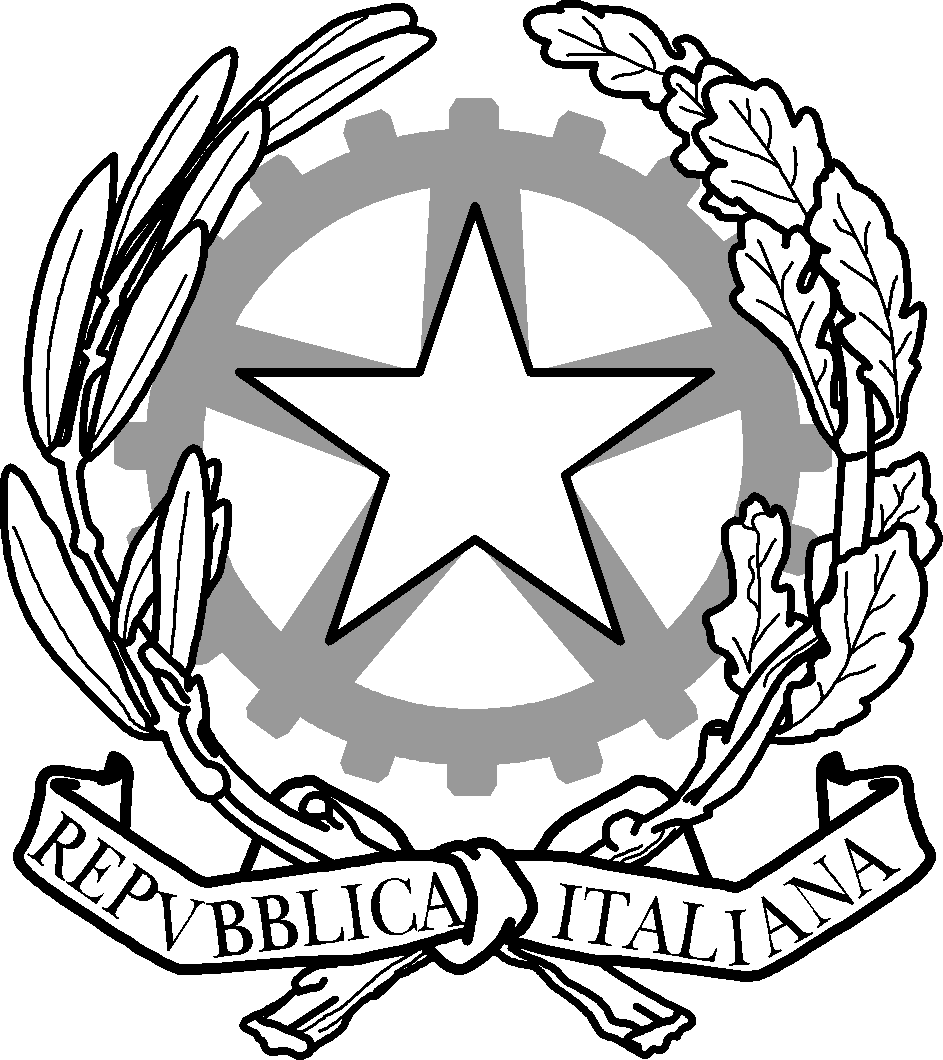 ISTITUTO COMPRENSIVO “B. CROCE”SCUOLE DELL’INFANZIA – PRIMARIA – SECONDARIA I GRADOVia Marco Polo 9 – 21010 FERNO (Va)_____________________________________________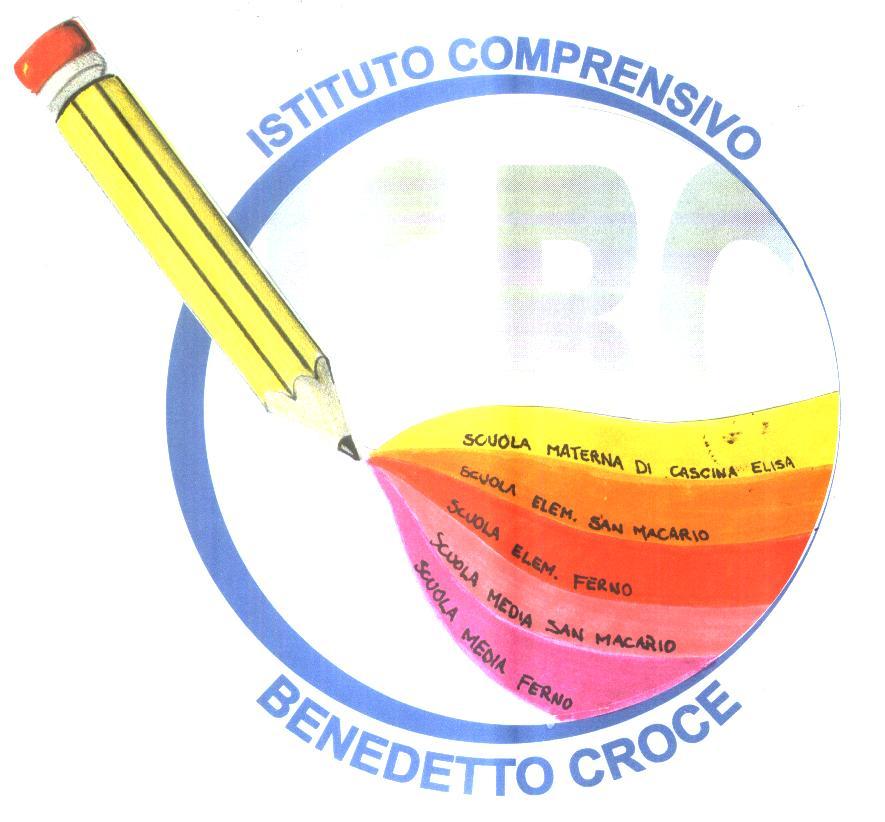 SEDE/ PLESSOMERCOLEDÌ1 setGIOVEDÌ2 setVENERDÌ3 settembreLUNEDÌ6 settembreMARTEDÌ7 settembreMERCOLEDÌ8 settembreGIOVEDI’9 settembreVENERDI’ 10 settembreSc. InfanziaC.na Elisac/o sede di servizioh. 10e00 – 12e00Sistemazione ambienti. Ricognizione materialih. 9e30 - 11e30COLLEGIODOCENTIUNITARIOOn lineh. 11e30 – 12e00 Collegio Docenti disgiunto di plesso scuola dell’Infanziaon linec/o sede di servizioh. 8e30 – 10e30Consiglio Intersezione e pianificazione attività di accoglienza.h. 10e30  - 12e30: Programmazione proposte ambiti e attività.Inizio lezioniSc. PrimariaFernoc/o sede di servizioh. 10e00 – 12e00Sistemazione ambienti. Ricognizione materialih. 9e30 - 11e30COLLEGIODOCENTIUNITARIOOn lineh. 11e30 – 12e00 Collegio Docenti disgiunto di plesso scuola dell’Infanziaon linec/o sede di servizioh. 9e00 – 11e30Riunione per plesso(Accoglienza classi IIngressi scolasticiDistribuzione spazi sc.Organizzazione per uso servizi igienici)c/o sede di servizioh. 9e00 – 11e00Incontro per team di classe (organizzazione avvio anno scolastico)c/o sede di servizioh. 8e30 – 10e00 Collegio Docenti disgiunto di plesso. on lineh. 9e00 – 11e00PROGRAMMAZIONE(incontro per classi parallele)c/o sede di servizioh. 8e15 – 10e15Consigli di interclasse articolati per fasciaSc. PrimariaSan Macarioc/o sede di servizioh. 10e00 – 12e00Sistemazione ambienti. Ricognizione materialih. 9e30 - 11e30COLLEGIODOCENTIUNITARIOOn lineh. 11e30 – 12e00 Collegio Docenti disgiunto di plesso scuola dell’Infanziaon linec/o sede di servizioh. 9e00 – 11e30Riunione per plesso(Accoglienza classi IIngressi scolasticiDistribuzione spazi sc.Organizzazione per uso servizi igienici)c/o sede di servizioh. 9e00 – 11e00Incontro per team di classe (organizzazione avvio anno scolastico)on lineh. 9e00 – 11e00PROGRAMMAZIONE(incontro per classi parallele)c/o sede di servizioh. 8e30 – 10e00 Collegio Docenti disgiunto di plesso. C/o sede di servizio h. 8e15 – 10e15Consigli di interclasse articolati per fascia.Sc. SecondariaFernoc/o sede di servizioh. 10e00 – 12e00Sistemazione ambienti. Ricognizione materialih. 9e30 - 11e30COLLEGIODOCENTIUNITARIOOn lineh. 11e30 – 12e00 Collegio Docenti disgiunto di plesso scuola dell’Infanziaon linec/o sede di servizioh. 9e00 – 11e30Riunione per plesso(Accoglienza classi IIngressi scolasticiDistribuzione spazi sc.Organizzazione per uso spazi)C/o sede centraleh. 9e00 – 11e00Incontro per stesura Piano Attività Educazione Civica on lineh. 9e00 – 11e00PROGRAMMAZIONE(incontro per classi parallele)c/o sede di servizioh. 9e00 – 11e00 Consiglio di classe contemporaneo e congiunto di Cl. ISc. SecondariaS.Macarioc/o sede di servizioh. 10e00 – 12e00Sistemazione ambienti. Ricognizione materialih. 9e30 - 11e30COLLEGIODOCENTIUNITARIOOn lineh. 11e30 – 12e00 Collegio Docenti disgiunto di plesso scuola dell’Infanziaon linec/o sede di servizioh. 9e00 – 11e30Riunione per plesso(Accoglienza classi IIngressi scolasticiDistribuzione spazi sc.Organizzazione per uso spazi)C/o sede centraleh. 9e00 – 11e00Incontro per stesura Piano Attività Educazione Civica on lineh. 9e00 – 11e00PROGRAMMAZIONE(incontro per classi parallele)c/o sede di servizioh. 9e00 – 11e00 Consiglio di classe contemporaneo e congiunto di Cl. I 